   REQUERIMENTO N°   250 /11De Informações“Referente a problemas enfrentados na EMEFEI Profª Ruth Garrido Roque, localizada na Rua Ouro Preto, 278 no bairro Rochelle.”Visto que, pais de alunos que estudam na referida escola, mais precisamente os do 2°ano A, vieram a este parlamentar relatando que estam muito preocupados com o aprendizado de seus filhos, pois na mesma há problemas disciplinares que vem atrapalhando as aulas, pois a professora esta encontrando muitas dificuldades para ministrá-las;Visto que, segundo pais a Escola é muito boa bem administrada pela diretora e demais funcionários que vem fazendo de tudo para solucionar o problema, porém como a orientadora pedagógica não fica tempo integral e nem vai todos os dias, pois, presta serviço à outra escola assim sendo a professora fica sem suporte para desenvolver seus trabalhos; e   . Visto que, o problema já foi levado à Secretaria de Educação pela Diretora e também pelos pais, que esperam uma solução o mais rápido possível, para que seus filhos não sejam ainda mais prejudicados,  .  REQUEREIRO à Mesa, na forma regimental, depois de ouvido o Plenário, oficiar ao senhor Prefeito Municipal, solicitando-lhe as seguintes informações:1) Ciente do problema que providências serão tomadas para solucione-lo?2) o ideal é que cada escola tenha uma orientadora pedagoga que fique o tempo integral, para orientar e dar suporte principalmente aos professores Porque isso não ocorre nas Escolas Municipais?3) Quais as providências estão sendo tomadas com relação a EMEFEI Ruth Garrido? 4) Qual a possibilidade de se disponibilizar atendimento psicológico para pais e alunos da escola citada, diante das dificuldades que eles vem passando?5). Outras informações, se julgarem necessárias.Plenário “Dr. Tancredo Neves”, em 31 de março de 2011.DUCIMAR DE JESUS CARDOSO“Kadu Garçom”-Vereador / 1° secretário-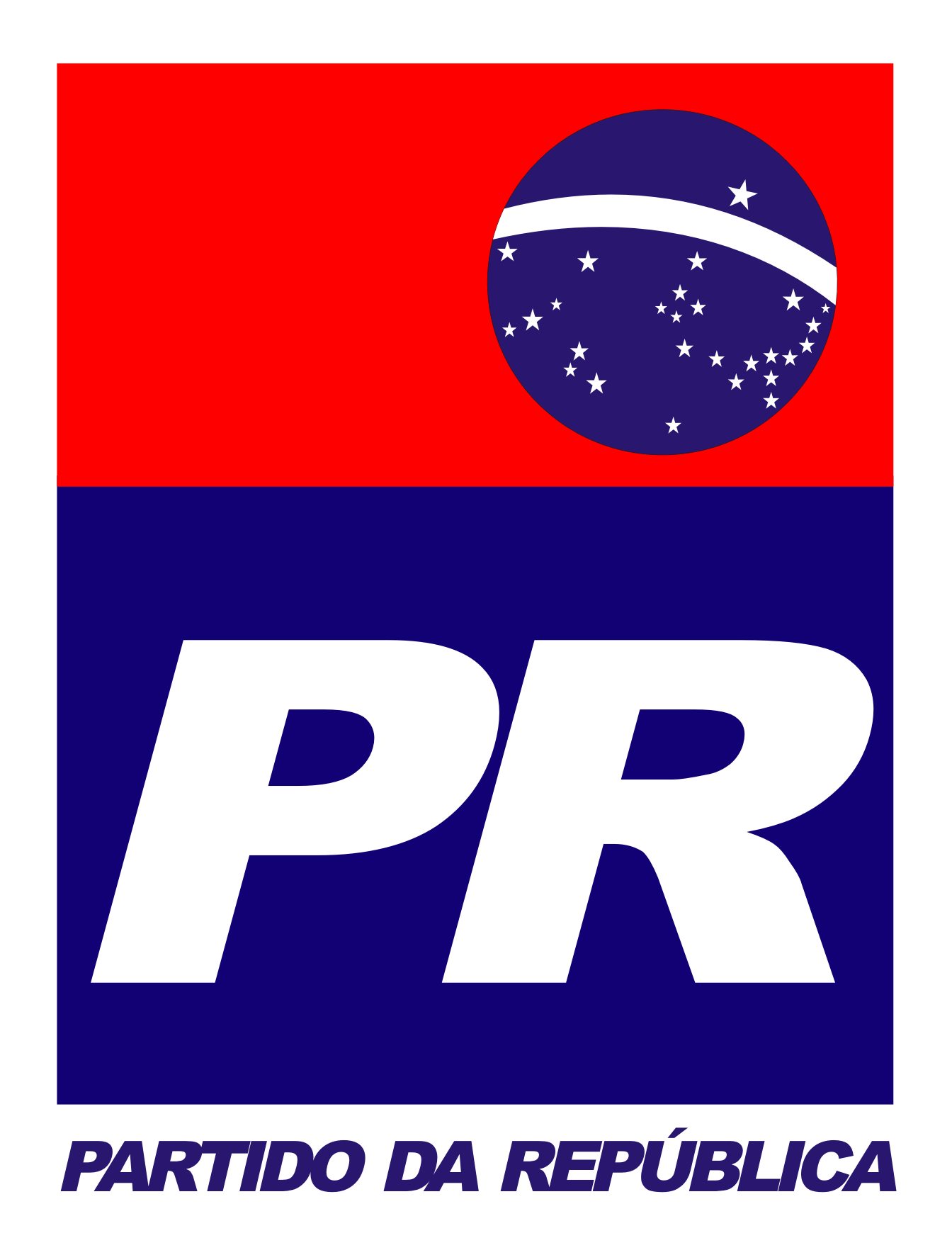 